【で】　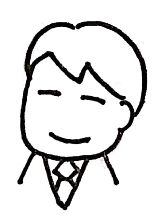 メイさん　　　アランさん　　　　　　　　　　　　　　　ティエンさん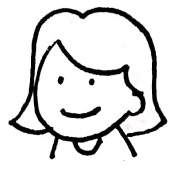 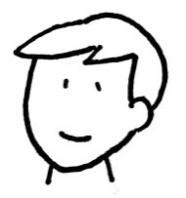 アラン		：	わあ、きれいなですね。どこですか。メイ			：	です。ティエン	：　わあ、にきたいですね。メイ			：	じゃ、、いっしょにきませんか。ティエン	：　いいですね。メイ			：	アランさんは？アラン		：	はちょっと…。メイ			：	だめですか。アラン		：	はい。ちょっとがありますから。メイ			：	そうですか。ですね。じゃ、ティエンさん、に。ティエン	：　はい。しみにしています。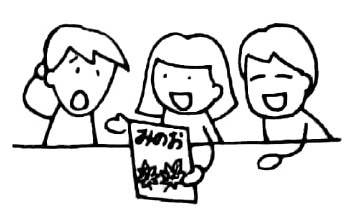 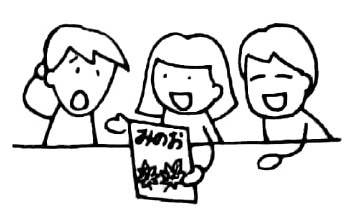 